 Dyffryn Clwyd Mission Area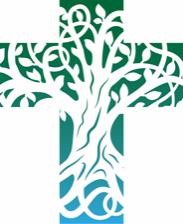 Sunday 30th April 2023Fourth Sunday of EasterContacts: Mission Area Office: 07543 504 486 l Tad Huw 07779 655 949 | Rev Richard 01824 703 867Rev John 07771 232 121 | Rev Natasha 07984 604 878Please remember If you would like us to continue to pray for someone, or add a new name to the prayer list –  e-mail the newsletter editor by Wednesday lunchtime each week on chamberlain786@btinternet.comReadings for Next Sunday – 7th May – Fifth Sunday of EasterGenesis 8. 1-19	Psalm 31. 1-5, [15, 16]	Acts 7. 55-60		John 14. 1-14Upcoming events - Please see the Dyffryn Clwyd website https://dyffrynclwyd.co.uk/Saturday 29th April, 2pm-4pm: Spring Fair and Plant Sale at St Peter’s Llanbedr DCSunday 7th May: 6pm Llanychan Evensong to celebrate King’s CoronationFriday 19th May, 7pm: Stars to Shine at Concert at St Garmon’s Church, Llanarmon. Tickets £10 and please see poster for details on how to purchase. Saturday 20th May from 2pm: Annual PARACHUTING TEDDIES AND SPRING FAYRE at Llanfair Church. Lots of fun for all the family!Saturday 20th May: Lunchtime concert in St Peter’sSunday 21st May: 6pm Llanychan 1662 EvensongSaturday 27th to Monday 29th May Llanfair Flower Festival: Please CREATE AND DONATE A FLORAL DISPLAY. Calling all budding florists; we hope to fill the church with as many flower arrangements as possible and need your help!Sunday 28th May: 6.30pm Contemporary Worship and Praise, St Peter’s RuthinMonday 29th May: 1.15pm lunchtime concert in St Peter’s Ruthin with Debbie CatterallSaturday 3rd June: Llanychan coffee morning / open gardens with stalls at Plas CochSunday 9th July: LLANARMON FLOWER FESTIVAL AND EXHIBITION of Christening Gowns and Old Photos of Llanarmon.And not forgetting our weekly groups and activities:Dementia Friendly Café Cof at Llangynhafal Church every Monday between 10.30am –12pm. Parent and Toddler Group at Llanfair Church, every Wednesday 10:15am-11:30am.Drop in Fridays at St Peter’s Ruthin, between 9am and 1pm every Friday. A reading from Genesis chapter 7Then the Lord said to Noah, ‘Go into the ark, you and all your household, for I have seen that you alone are righteous before me in this generation. Take with you seven pairs of all clean animals, the male and its mate; and a pair of the animals that are not clean, the male and its mate; and seven pairs of the birds of the air also, male and female, to keep their kind alive on the face of all the earth. For in seven days I will send rain on the earth for forty days and forty nights; and every living thing that I have made I will blot out from the face of the ground.’ And Noah did all that the Lord had commanded him.Noah was six hundred years old when the flood of waters came on the earth. And Noah with his sons and his wife and his sons’ wives went into the ark to escape the waters of the flood. Of clean animals, and of animals that are not clean, and of birds, and of everything that creeps on the ground, two and two, male and female, went into the ark with Noah, as God had commanded Noah.And after seven days the waters of the flood came on the earth.  In the six-hundredth year of Noah’s life, in the second month, on the seventeenth day of the month, on that day all the fountains of the great deep burst forth, and the windows of the heavens were opened. The rain fell on the earth for forty days and forty nights. On the very same day Noah with his sons, Shem and Ham and Japheth, and Noah’s wife and the three wives of his sons, entered the ark, they and every wild animal of every kind, and all domestic animals of every kind, and every creeping thing that creeps on the earth, and every bird of every kind—every bird, every winged creature. They went into the ark with Noah, two and two of all flesh in which there was the breath of life. And those that entered, male and female of all flesh, went in as God had commanded him; and the Lord shut him in.The flood continued for forty days on the earth; and the waters increased, and bore up the ark, and it rose high above the earth. The waters swelled and increased greatly on the earth; and the ark floated on the face of the waters. The waters swelled so mightily on the earth that all the high mountains under the whole heaven were covered; the waters swelled above the mountains, covering them fifteen cubits deep. And all flesh died that moved on the earth, birds, domestic animals, wild animals, all swarming creatures that swarm on the earth, and all human beings; everything on dry land in whose nostrils was the breath of life died. He blotted out every living thing that was on the face of the ground, human beings and animals and creeping things and birds of the air; they were blotted out from the earth.Only Noah was left, and those that were with him in the ark. And the waters swelled on the earth for one hundred and fifty days.This is the word of the Lord.Thanks be to God.Psalm 231	The Lord is my shepherd, I shall not want.2	He makes me lie down in green pastures; he leads me beside still waters;3	he restores my soul. He leads me in right paths for his name’s sake.4	Even though I walk through the darkest valley, I fear no evil; for you are with me; your rod and your staff - they comfort me.5	You prepare a table before me in the presence of my enemies; you anoint my head with oil; my cup overflows.6	Surely goodness and mercy shall follow me all the days of my life, and I shall dwell in the house of the Lord my whole life long.A reading from Acts   (2.42-47)They devoted themselves to the apostles’ teaching and fellowship, to the breaking of bread and the prayers.Awe came upon everyone, because many wonders and signs were being done by the apostles. All who believed were together and had all things in common; they would sell their possessions and goods and distribute the proceeds to all, as any had need.Day by day, as they spent much time together in the temple, they broke bread at home and ate their food with glad and generous hearts, praising God and having the goodwill of all the people. And day by day the Lord added to their number those who were being saved.This is the word of the Lord.Thanks be to God.Listen to the Gospel of Christ according to St John   (10.1-10)Glory to you, O Lord.‘Very truly, I tell you, anyone who does not enter the sheepfold by the gate but climbs in by another way is a thief and a bandit. The one who enters by the gate is the shepherd of the sheep. The gatekeeper opens the gate for him, and the sheep hear his voice. He calls his own sheep by name and leads them out. When he has brought out all his own, he goes ahead of them, and the sheep follow him because they know his voice. They will not follow a stranger, but they will run from him because they do not know the voice of strangers.’Jesus used this figure of speech with them, but they did not understand what he was saying to them.So again Jesus said to them, ‘Very truly, I tell you, I am the gate for the sheep. All who came before me are thieves and bandits; but the sheep did not listen to them. I am the gate. Whoever enters by me will be saved, and will come in and go out and find pasture. The thief comes only to steal and kill and destroy. I came that they may have life, and have it abundantly.This is the Gospel of the Lord.Praise to you, O Christ.Post Communion PrayerMerciful Father, you gave your Son Jesus Christ to be the good shepherd, and in his love for us to lay down his life and rise again:  keep us always under his protection, and give us grace to follow in his steps; through Jesus Christ our Lord.Amen.ColectHollalluog Dduw, dy Fab Iesu Grist yw’r atgyfodiad a’r bywyd:  cyfoda ni, sy’n ymddiried ynddo ef, o farwolaeth pechod i fywyd cyfiawnder, fel y ceisiwn y pethau hynny sydd uchod lle y mae ef yn teyrnasu gyda thi yn undod yr Ysbryd Glân, yn un Duw, yn awr a hyd byth.Amen.Darlleniad o Genesis pennod 7Yna dywedodd yr Arglwydd wrth Noa, "Dos i mewn i'r arch, ti a'th holl deulu, oherwydd gwelais dy fod di yn gyfiawn ger fy mron yn y genhedlaeth hon. Cymer gyda thi saith bâr o'r holl anifeiliaid glân, y gwryw a'i gymar; a phâr o'r anifeiliaid nad ydynt lân, y gwryw a'i gymar; a phob yn saith bâr hefyd o adar yr awyr, y gwryw a'r fenyw, i gadw eu hil yn fyw ar wyneb yr holl ddaear. Oherwydd ymhen saith diwrnod paraf iddi lawio ar y ddaear am ddeugain diwrnod a deugain nos, a byddaf yn dileu oddi ar wyneb y ddaear bopeth byw a wneuthum." Gwnaeth Noa bopeth fel y gorchmynnodd yr Arglwydd iddo.Chwe chant oed oedd Noa pan ddaeth dyfroedd y dilyw ar y ddaear. Aeth Noa i mewn i'r arch, a'i feibion a'i wraig a gwragedd ei feibion gydag ef, rhag dyfroedd y dilyw. Cymerodd o'r anifeiliaid glân a'r anifeiliaid nad oeddent lân, o'r adar a phopeth oedd yn ymlusgo ar y tir, a daethant i mewn ato i'r arch bob yn ddau, yn wryw a benyw, fel y gorchmynnodd Duw i Noa. Ymhen saith diwrnod daeth dyfroedd y dilyw ar y ddaear.Yn y chwe chanfed flwyddyn o oes Noa, yn yr ail fis, ar yr ail ddydd ar bymtheg o'r mis, y diwrnod hwnnw rhwygwyd holl ffynhonnau'r dyfnder mawr ac agorwyd ffenestri'r nefoedd, fel y bu'n glawio ar y ddaear am ddeugain diwrnod a deugain nos. Y diwrnod hwnnw aeth Noa a'i feibion Sem, Cham a Jaffeth, gwraig Noa a thair gwraig ei feibion hefyd gyda hwy i mewn i'r arch, hwy a phob bwystfil yn ôl ei rywogaeth, a phob anifail yn ôl ei rywogaeth, a phob peth sy'n ymlusgo ar y ddaear yn ôl ei rywogaeth, a'r holl adar yn ôl eu rhywogaeth, pob aderyn asgellog. Daethant at Noa i'r arch bob yn ddau, o bob creadur ag anadl einioes ynddo. Yr oeddent yn dod yn wryw ac yn fenyw o bob creadur, ac aethant i mewn fel y gorchmynnodd Duw iddo; a chaeodd yr Arglwydd arno.Am ddeugain diwrnod y bu'r dilyw yn dod ar y ddaear; amlhaodd y dyfroedd, gan gludo'r arch a'i chodi oddi ar y ddaear. Cryfhaodd y dyfroedd ac amlhau'n ddirfawr ar y ddaear, a moriodd yr arch ar wyneb y dyfroedd. Cryfhaodd y dyfroedd gymaint ar y ddaear nes gorchuddio'r holl fynyddoedd uchel ym mhob man dan y nefoedd; cododd y dyfroedd dros y mynyddoedd a'u gorchuddio dan ddyfnder o bymtheg cufydd. Trengodd pob cnawd oedd yn symud ar y ddaear, yn adar, anifeiliaid, bwystfilod, popeth oedd yn heigio ar y ddaear, a phobl hefyd; bu farw popeth ar y tir sych oedd ag anadl einioes yn ei ffroenau. Dilewyd popeth byw oedd ar wyneb y tir, yn ddyn ac anifail, yn ymlusgiaid ac adar yr awyr; fe'u dilewyd o'r ddaear. Noa yn unig a adawyd, a'r rhai oedd gydag ef yn yr arch. Parhaodd y dyfroedd ar y ddaear am gant a hanner o ddyddiau.Dyma air yr Arglwydd.Diolch a fo i Dduw.Salm 231	Yr Arglwydd yw fy mugail, ni bydd eisiau arnaf.2	Gwna imi orwedd mewn porfeydd breision, a thywys fi gerllaw dyfroedd tawel,3	ac y mae ef yn fy adfywio. Fe'm harwain ar hyd llwybrau cyfiawnder er mwyn ei enw.4	Er imi gerdded trwy ddyffryn tywyll du, nid ofnaf unrhyw niwed, oherwydd yr wyt ti gyda mi, a'th wialen a'th ffon yn fy nghysuro.5	Yr wyt yn arlwyo bwrdd o'm blaen yng ngŵydd fy ngelynion; yr wyt yn eneinio fy mhen ag olew; y mae fy nghwpan yn llawn.6	Yn sicr, bydd daioni a thrugaredd yn fy nilyn bob dydd o'm bywyd, a byddaf yn byw yn nhŷ'r Arglwydd weddill fy nyddiau.Darlleniad o Actau   (2.42-47)Yr oeddent yn dyfalbarhau yn nysgeidiaeth yr apostolion ac yn y gymdeithas, yn y torri bara ac yn y gweddïau.Yr oedd ofn ar bob enaid; yr oedd rhyfeddodau ac arwyddion lawer yn cael eu gwneud drwy'r apostolion. Yr oedd yr holl gredinwyr ynghyd yn dal pob peth yn gyffredin. Byddent yn gwerthu eu heiddo a'u meddiannau, a'u rhannu rhwng pawb yn ôl fel y byddai angen pob un.A chan ddyfalbarhau beunydd yn unfryd yn y deml, a thorri bara yn eu tai, yr oeddent yn cydfwyta mewn llawenydd a symledd calon, dan foli Duw a chael ewyllys da'r holl bobl. Ac yr oedd yr Arglwydd yn ychwanegu beunydd at y gynulleidfa y rhai oedd yn cael eu hachub.Dyma air yr Arglwydd.Diolch a fo i Dduw.Gwrandewch Efengyl Crist yn ôl Sant Ioan (10.1-10)Gogoniant i ti, O Arglwydd."Yn wir, yn wir, rwy'n dweud wrthych, lleidr ac ysbeiliwr yw'r sawl nad yw'n mynd i mewn trwy'r drws i gorlan y defaid, ond sy'n dringo i mewn rywle arall. Yr un sy'n mynd i mewn trwy'r drws yw bugail y defaid. Y mae ceidwad y drws yn agor i hwn, ac y mae'r defaid yn clywed ei lais, ac yntau'n galw ei ddefaid ei hun wrth eu henwau ac yn eu harwain hwy allan. Pan fydd wedi dod â'i ddefaid ei hun i gyd allan, bydd yn cerdded ar y blaen, a'r defaid yn ei ganlyn oherwydd eu bod yn adnabod ei lais ef. Ni chanlynant neb dieithr byth, ond ffoi oddi wrtho, oherwydd nid ydynt yn adnabod llais dieithriaid."Dywedodd Iesu hyn wrthynt ar ddameg, ond nid oeddent hwy'n deall ystyr yr hyn yr oedd yn ei lefaru wrthynt.Felly dywedodd Iesu eto, "Yn wir, yn wir, rwy'n dweud wrthych, myfi yw drws y defaid. Lladron ac ysbeilwyr oedd pawb a ddaeth o'm blaen i; ond ni wrandawodd y defaid arnynt hwy. Myfi yw'r drws; os daw rhywun i mewn trwof fi, caiff ei gadw'n ddiogel, caiff fynd i mewn ac allan, a dod o hyd i borfa. Ni ddaw'r lleidr ond i ladrata ac i ladd ac i ddinistrio. Yr wyf fi wedi dod er mwyn i ddynion gael bywyd, a'i gael yn ei holl gyflawnder."Dyma Efengyl yr Arglwydd.Moliant i ti, O Grist.Gweddi ar ol y CymunDad trugarog, rhoddaist dy Fab Iesu Grist i fod yn fugail da, ac yn ei gariad tuag atom i roi ei einioes a chyfodi drachefn:  cadw ni’n wastad dan ei adain, a dyro i ni ras i ddilyn ei lwybr;  trwy Iesu Grist ein Harglwydd.Amen.Weekly PRAYER LISTFor the sick: Martin JonesFor those recently departed: Jill Griffiths, Gordon RennieCollectAlmighty God, your Son Jesus Christ is the resurrection and the life:  raise us, who trust in him, from the death of sin to the life of righteousness, that we may seek those things which are above, where he reigns with you in the unity of the Holy Spirit, one God, now and for ever. Amen.Sunday Services – 7th MaySunday Services – 7th May9.00am Llanarmon Holy Eucharist St Peter’s Holy Eucharist (Traditional) 9.30amCyffylliog Eucharist10.30amSt Peter’s Sunday Worship (Informal) Llanbedr DC Holy EucharistLlangynhafal Holy Eucharist11.00amLlanfair DC Holy Eucharist 6.00pmSt. Peter’s Ruthin Choral Evensong & BenedictionLlanychan EvensongWeekday Services and Events. Monday to FridayWeekday Services and Events. Monday to FridayWeekday Services and Events. Monday to FridayMonday10.30am– 12.00pmCafé Côf at LlangynhafalTuesday10am3.30pmHoly Eucharist with Chapter in St Peter’s RuthinSong School Llanbedr DCWednesday9.30am10:15am - 11:30amSt Peter’s Ruthin short 20 mins Holy EucharistLlanfair DC Parents & Toddler GroupThursday9.30am6.45pmOfferen Sanctaidd St. Meugan’s LlanrhyddDyffryn Clwyd Singers St. Peter’s RuthinFriday9.30am9am-2pmSt Peter’s Ruthin short 20 mins Holy EucharistDrop in Friday in St Peter’s Ruthin